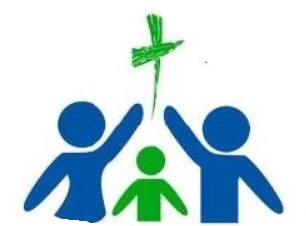 Living Faith Lutheran ChurchProtocol During Covid19 Virus EraDuring this unprecedented time of Pandemic, Living Faith Lutheran Church is taking measures to mitigate the risk of spreading this virus. We as God’s People need to take responsible actions and all due caution to keep everyone safe. The LFLC Ministry Team plan is to protect everyone as much as reasonably possible. Some individuals may not feel safe in returning yet due to health concerns and other personal reasons. If that is your case, we fully respect you for it. Each of us needs to consider this prayerfully and then do whatever God is telling each of us to do. The following practices will be in place in and around our church.We will, and already have, increased the frequency of cleaning commonly touched surfaces including door handles, lavatory fixtures, light switches, coat racks, all seating and many other similar surfaces too numerous to list.All persons on the premises, both outside and inside our building will maintain a social distance minimum of six (6’) feet from others except those living in the same home.In any instance where it is not possible to maintain a space of less than 6’, masks are to be worn.If you have any symptoms of the virus or if you are not feeling well, please stay home!If you have been in contact with any person in the last 14 days that you have since learned are confirmed as having the virus, please stay home as quarantined.We will refrain from any physical contact including handshakes, fist bumps or hugs until further notice. This means that opening our worship with a standard walk around handshake will be suspended until further notice.Seating will be spaced out and worshipers will select seats at least 6’ from one family to another. Seats may be rearranged as necessary to accommodate. Ushers will be glad to assist if needed.The traditional passing of the offering plate will be omitted. Instead, the offering plate will be placed on a small table in the back of the worship area for your convenience.Prayer request cards/attendance cards may be placed in the basket on a small table in the back of the worship area.Holy Communion (First, 3rd, and 5th Sunday of the month) will be served in a slightly different format that will be explained on Communion Sundays. The arrangement will be individualized as opposed to a common tray and set up with all due cleanliness by gloved hands. No contact will be made until the recipient picks it up.We Thank you for your understanding as we all work through this and ultimately return to some sense of normalcy.